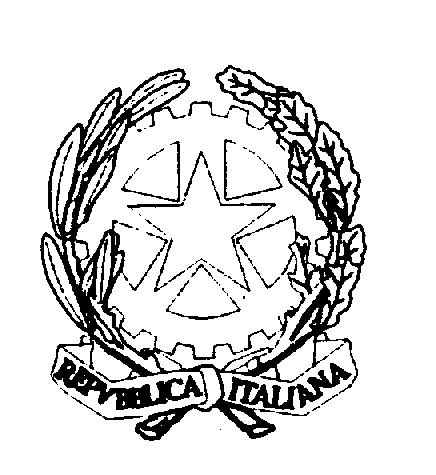 Alunno/a: Età:Plesso:Classe / Sezione:La compilazione del PDP è effettuata dopo un periodo di osservazione dell’allievo, entro il primo trimestre. Il PDP viene deliberato dal Consiglio di classe/Team, firmato dal Dirigente Scolastico, dai Docenti e dalla Famiglia.SEZIONE A (Dati Anagrafici e Informazioni dell’Allievo)Cognome e nome allievo/a:………………………………………………………Luogo di nascita: ……………………………………….Data ___/ ____/ ____Anno di arrivo in Italia …………………………………………………………..Primo anno di scolarizzazione in Italia: ……………………………………...Lingua d'origine: …………………………………………………………………..Eventuale bilinguismo: …………………………………………………………...Iter scolastico:n° anni di scuola all’estero: ……………………………………………………..n° anni di scuola in Italia: ………………………………………………………...INFORMAZIONI GENERALI FORNITE DALLA FAMIGLIA (ad esempio percorso scolastico pregresso, ripetenze …)Composizione del nucleo familiare:………………………… Profilo dell'alunno:(aspetti relazionali, interessi, attitudini…)…………………………………………………………………………….□ha frequentato le scuole in Italia□ha usufruito del sostegno linguistico/mediazione Lingua straniera studiata oltre l’italiano: ……………………………………………...Eventuali difficoltà nel processo di integrazione:……………………………………SEZIONE B -Descrizione delle abilità e dei comportamentiLIVELLO DI CONOSCENZA LINGUISTICA DELLA LINGUA ITALIANA DELLO STUDENTE:(come rilevato dalle prove d’ingresso)ALTRE CARATTERISTICHE DEL PROCESSO DI APPRENDIMENTOSEZIONE C - Osservazione di Ulteriori Aspetti SignificativiIl team dei docenti/ Consiglio di Classe, tenuto conto delle difficoltà rilevate, propone un interventopersonalizzato nelle modalità e nei tempi, allo scopo di permettere all’alunno/a di raggiungere gli obiettivi prefissati nelle singole discipline. OBIETTIVI TRASVERSALI  -  Comunicazione nella madrelingua-  Comunicazione nelle lingue straniere-  Competenza matematica e competenza di base in scienza e tecnologia-  Competenze sociali e civiche-  Consapevolezza ed espressione culturaleDIDATTICA PERSONALIZZATAGRIGLIA (selezionare le voci necessarie per l’alunno) Relazionalità: Promozione per l’inclusione dell’alunno in classeStrategie e metodi: Coinvolgimento nei lavori di gruppo o a coppiaAttribuzione di piccoli compiti in classeEvitare situazioni di stress emotivo (frustrazioni, senso di inadeguatezza…) che possono essere causa di comportamenti scorretti contro i compagni o gli insegnanti Favorire la popolarità dell’alunno in classe, valorizzando le sue potenzialità e propensioniAccrescimento del senso di fiducia dell’alunno nei confronti degli altriValorizzazione delle esperienze positive vissute in classe, insieme ai pari e ai docenti per accrescere autostima e senso di autoefficaciaCondivisione con l’alunno di regole precise e chiare valide per tutta la classeAltro:…………………………………………………………………………………………………………………………………………………………………………………………..PATTO CON LA FAMIGLIA E CON L’ALUNNO         (selezionare le voci che effettivamente verranno attuate)Si concordano:Riduzione del carico di studio individuale a casa.Controllo del diario per la verifica dei compiti a casa.Controllo dei materiali nella preparazione dello zaino (quaderni, libri, righelli, calcolatrice,…).Le modalità di aiuto: chi segue l’alunno nello studio ………………………………………………, 	per quanto tempo …………………………………….., per quali attività/discipline ……………………………. Sostegno della motivazione e dell’impegnoCondivisione dei criteri di valutazioneUtilizzare gli strumenti compensativi condivisi con la scuolaCLASSI SECONDE E QUINTE DELLA PRIMARIA E CLASSI TERZE DELLA SECONDARIA DI PRIMO GRADOMODALITA’ PROVE INVALSIIndicare con una X il tipo di prova che l’alunno/a affronterà. Fornire indicazioni precise circa la prova audio (classi V Primaria e Terze Secondaria) prevista per la lingua inglese (se viene effettuata e con quali modalità. CLASSI TERZE DELLA SECONDARIA DI PRIMO GRADOMODALITA’ ESAMI CONCLUSIVI DEL PRIMO CICLO:________________________________________________(DA COMPILARE  A CURA DEL CONSIGLIO DI CLASSE, IN ACCORDO CON LE FAMIGLIE  ED INSERIRE PRIMA DEL FOGLIO FIRME NEL PEI DEGLI ALUNNI DELLE CLASSI TERZE SCUOLA SECONDARIA DI PRIMO GRADO)MODALITA’ ESAMI SCRITTIIndicare con una X il tipo di prova scritta che l’alunno/a affronterà a seconda della disciplina: Indicare quali strumenti compensativi l’alunno/a utilizzerà durante gli esami scritti per ogni disciplina (italiano, matematica, Inglese, Francese o Spagnolo), ad esempio: scaletta o schema per tema di Italiano fornita dal docente di sostegno, tabelle e formulari per la geometria, tavola pitagorica, tavole numeriche, tabelle dei verbi e dei vocaboli più utilizzati per le lingue straniere, dizionari con immagini…GLI STRUMENTI COMPENSATIVI DEVONO COINCIDERE CON QUELLI UTILIZZATI DURANTE TUTTO L’ANNO E SEGNALATI NELLA TABELLA PRECEDENTEMODALITA’ PROVA ORALEIndicare con una X il tipo di prova ORALE che l’alunno/a affronterà:L’alunno/a affronterà il colloquio pluridisciplinare su argomenti, ampiamente trattati nel corso dell’anno con l’ausilio di supporti cartacei (mappe, schemi) o digitali (ad esempio, Presentazione Powerpoint).  Altro: (specificare dettagliatamente):_______________________________Il gruppo di elaborazione del presente documento si impegna a rispettare quanto condiviso e concordato nel presente PDP, per il successo formativo dell’alunno.			lo condividono e sottoscrivono: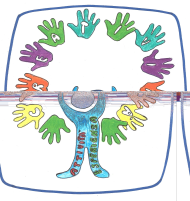 M.I.U.R. – U.S.R. per il LazioIstituto Comprensivo Statale GINO FELCI - RMIC8F700A  Via Accademia Italiana della Cucina, 1 - 00049 Velletri (Roma)Centralino: 06/9615.1373 e 06/9642.144 - Fax: 06/9615.5042@: RMIC8F700A@istruzione.it; RMIC8F700A@pec.istruzione.it; : www.ginofelci.edu.itCodice fiscale: 95036920585 - Codice IPA: istsc_rmic8f700a - Codice unico per fatturazione: UF8RRDM.I.U.R. – U.S.R. per il LazioIstituto Comprensivo Statale GINO FELCI - RMIC8F700A  Via Accademia Italiana della Cucina, 1 - 00049 Velletri (Roma)Centralino: 06/9615.1373 e 06/9642.144 - Fax: 06/9615.5042@: RMIC8F700A@istruzione.it; RMIC8F700A@pec.istruzione.it; : www.ginofelci.edu.itCodice fiscale: 95036920585 - Codice IPA: istsc_rmic8f700a - Codice unico per fatturazione: UF8RRDM.I.U.R. – U.S.R. per il LazioIstituto Comprensivo Statale GINO FELCI - RMIC8F700A  Via Accademia Italiana della Cucina, 1 - 00049 Velletri (Roma)Centralino: 06/9615.1373 e 06/9642.144 - Fax: 06/9615.5042@: RMIC8F700A@istruzione.it; RMIC8F700A@pec.istruzione.it; : www.ginofelci.edu.itCodice fiscale: 95036920585 - Codice IPA: istsc_rmic8f700a - Codice unico per fatturazione: UF8RRD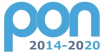 Fondi strutturali europei 2014-2020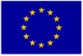 P.D.P.PIANO DIDATTICO PERSONALIZZATOAlunni con svantaggio linguistico (BES – Dir. Min. 27/12/2012; C.M. n.8 del 6/03/2013)A.S. 20…/20….ZERO           ⁯ELEMENTARE  ⁯INTERMEDIO  ⁯AVANZATO    Osservazioni in classesinoCompetenze linguistiche:Comprensione orale• Non comprende ⁯• Conosce il significato di alcuni vocaboli ⁯• Comprende semplici frasi riferite a esperienze quotidiane ⁯• Comprende frasi più complesse ⁯Produzione orale• Non comunica ⁯• Utilizza parole-frase ⁯• Produce frasi minime ⁯• Produce frasi più articolate ⁯Comprensione del testo scritto(da compilarsi nel momento in cui l’alunno conosce i grafemi)• Legge ma non comprende ⁯• Decodifica e comprende alcuni vocaboli ⁯• Comprende semplici frasi ⁯• Comprende frasi più articolate ⁯Produzione del testo scritto(da compilarsi nel momento in cui l’alunno conosce i grafemi)• Copia ma non sa produrre ⁯• Si esprime attraverso parole-frase ⁯• Produce frasi minime ⁯• Produce frasi più articolate⁯MOTIVAZIONE MOTIVAZIONE MOTIVAZIONE MOTIVAZIONE MOTIVAZIONE MOTIVAZIONE Partecipazione al dialogo educativoMolto  AdeguataMolto  AdeguataAdeguataPoco AdeguataNon adeguataConsapevolezza delle proprie difficoltà Molto  AdeguataMolto  AdeguataAdeguataPoco AdeguataNon adeguataConsapevolezza dei propri punti di forzaMolto  AdeguataMolto  AdeguataAdeguataPoco AdeguataNon adeguataAutostimaMolto  AdeguataMolto  AdeguataAdeguataPoco AdeguataNon adeguataATTEGGIAMENTI E COMPORTAMENTI RISCONTRABILI A SCUOLAATTEGGIAMENTI E COMPORTAMENTI RISCONTRABILI A SCUOLAATTEGGIAMENTI E COMPORTAMENTI RISCONTRABILI A SCUOLAATTEGGIAMENTI E COMPORTAMENTI RISCONTRABILI A SCUOLAATTEGGIAMENTI E COMPORTAMENTI RISCONTRABILI A SCUOLAATTEGGIAMENTI E COMPORTAMENTI RISCONTRABILI A SCUOLARegolarità frequenza scolasticaMolto  AdeguataAdeguataAdeguataPoco AdeguataNon adeguataAccettazione e rispetto delle regoleMolto  AdeguataAdeguataAdeguataPoco AdeguataNon adeguataRispetto degli impegni Molto  AdeguataAdeguataAdeguataPoco AdeguataNon adeguataAccettazione consapevole degli strumenti compensativi e delle misure dispensativeMolto  AdeguataAdeguataAdeguataPoco AdeguataNon adeguataAutonomia nel lavoro Molto  AdeguataAdeguataAdeguataPoco AdeguataNon adeguataSTRATEGIE UTILIZZATE DALL’ALUNNO NELLO STUDIO STRATEGIE UTILIZZATE DALL’ALUNNO NELLO STUDIO STRATEGIE UTILIZZATE DALL’ALUNNO NELLO STUDIO STRATEGIE UTILIZZATE DALL’ALUNNO NELLO STUDIO STRATEGIE UTILIZZATE DALL’ALUNNO NELLO STUDIO STRATEGIE UTILIZZATE DALL’ALUNNO NELLO STUDIO  Sottolinea, identifica parole chiave … EfficaceEfficaceEfficaceDa potenziareDa potenziare Costruisce schemi, mappe o  diagrammiEfficaceEfficaceEfficaceDa potenziareDa potenziareUtilizza strumenti informatici (computer, traduttori,...)EfficaceEfficaceEfficaceDa potenziareDa potenziare Usa strategie di memorizzazione   (immagini, colori, riquadrature …) EfficaceEfficaceEfficaceDa potenziareDa potenziareitalianostoriageografiamatematicascienzeingleseSeconda lingua (scuola sec) Arte MusicatecnologiaEd. motoriaApprofondimento (scuola sec)Educ. civicareligioneSTRUMENTI COMPENSATIVIMappe mentali per anticipare gli argomentiMappe concettuali per anticipare gli argomentiSchemi di comprensione del testoSchemi di sviluppo per l’elaborazione di un testo scrittoLettura ad alta voce da parte dell’insegnante a tutta la classeLettura concordata (tempo, testo)Semplificazione del lessico specificoTabelle riassuntive delle regole (grammaticali e ortografiche)Tabelle riassuntive delle formule matematicheTavola pitagoricaTabella delle unità di misuraTabelle delle procedure di calcolocalcolatriceComputer per video scritturaSintesi vocaleTabella delle procedure di svolgimento di un compitoUtilizzo di carte storicheUtilizzo di cartine geograficheUtilizzo dello stampato maiuscolo e minuscoloUtilizzo dei  libri digitaliAltro (specificare)………………Altro (specificare)………………italianostoriageografiamatematicascienzeingleseSeconda lingua str ( scuola sec)ArteMusicatecnologiaEd. motoriaApprofondim. (scuola sec)Educ civicareligioneMISURE DISPENSATIVEScrittura sotto dettaturaCopiare dalla lavagna prendere appuntiDispensa dell’esecuzione completa dei compitiUtilizzo contemporaneo dei quattro caratteri (stampatello maiuscolo, stampatello minuscolo, corsivo minuscolo, corsivo maiuscolo)Lettura ad alta voceApprendimento mnemonico di concetti, tabelline, regole senza l’ausilio di mappe, schede o tabelle.Rispetto della tempistica per la consegna dei compiti scrittiQuantità dei compiti a casa MODALITA’ DI VERIFICATempi più lunghi di realizzazioneVerifiche con esercizi personalizzati e difficoltà gradualeProgrammazione di una sola verifica al giornoProgrammazione anticipata delle verificheConcordare gli argomenti oggetto di verificaUtilizzo di mappe concettuali/mentali e/o schemi guida durante le verifiche scritte e/o oraliLettura da parte dell’insegnante delle consegneAccertamento della comprensione del testo da parte dello studente per lo svolgimento dei diversi esercizi assegnatiCompensare la valutazione della verifica scritta con quella orale sugli stessi contenuti concordando una nuova data Altro (specificare)………………Altro (specificare)………………italianostoriageografiamatematicascienzeingleseSeconda Lingua str ( scuola sec)artemusicatecnologiaEd. motoriaApprofond. ( scuola sec)Educ civicareligioneMODALITA’ DI VALUTAZIONEValutazione del contenuto piuttosto che della formaProgrammare e concordare con l’alunno le verifichePrevedere verifiche orali a compensazione di quelle scritte (soprattutto per la lingua straniera)Introdurre prove informatizzateFar usare strumenti e mediatori didattici nelle prove sia scritte sia oraliPredisporre verifiche scalariProgrammare tempi più lunghi per l’esecuzione delle provePROVA STANDARDINVALSISTRUMENTI COMPENSATIVITEMPI AGGIUNTIVISì/NOPROVA  DI ITALIANO(specificare se necessario file audio)richiesta file audio (barrare in caso di necessità)PROVA  DI MATEMATICArichiesta file audio (barrare in caso di necessità)PROVA  DI INGLESE  (specificare se l’alunno è esonerato dall’insegnamento della lingua inglese)(specificare se l’alunno effettuerà prova audio solo per la quinta primaria)richiesta file audio per la prova di comprensione (barrare in caso di necessità)STRUMENTI COMPENSATIVI PREVISTITEMPI AGGIUNTIVISì/NOPROVA SCRITTA DI ITALIANOPROVA SCRITTA DI MATEMATICAPROVA SCRITTA DI INGLESE (specificare se l’alunno è esonerato dalla prova di lingua)Specificare modalità della prova alternativa in caso di esonero dallo scritto PROVA SCRITTA DI SECONDA LINGUA______________(specificare se l’alunno è esonerato dalla prova di lingua)Specificare modalità della prova alternativa in caso di esonero dallo scrittoOPERATORENOMINATIVOFIRMADOCENTEDOCENTEDOCENTEDOCENTEDOCENTEDOCENTEDOCENTETERAPISTAGENITORI/TUTORI GENITORI/TUTORI IL DIRIGENTE SCOLASTICO